Příloha č.: 1 k materiálu Stav přípravy a realizace Počet stran přílohy: 7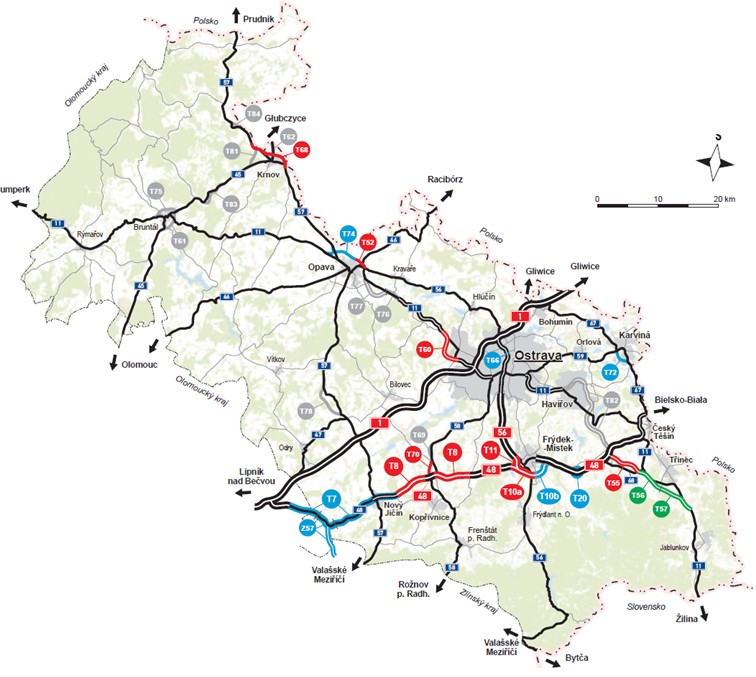 Obrázek 1: Přehled staveb na území kraje (zdroj ŘSD)STAV PŘÍPRAVY A REALIZACE STAVEB SLEZSKÉHO KŘÍŽEZastupitelstvo Moravskoslezského kraje svým usnesením č. 11/197/3 ze dne 20. 6. 2002 vymezilo páteřní síť dálkových a mezistátních pozemních komunikací sledovanou pod souhrnným označením Slezský kříž. Slezský kříž v severojižním směru je vymezen tahem dálnice D1 a D48. Tyto dvě komunikace pak křižuje tah silnice I/11 s návaznou trasou silnice I/57 ve směru Bartultovice. Motiv Slezského kříže bude kompletován realizací staveb, které jsou zahrnuty v přiloženém materiálu. Na území kraje se jedná o unikátní rozsah výstavby kapacitních pozemních komunikací i z hlediska České republiky.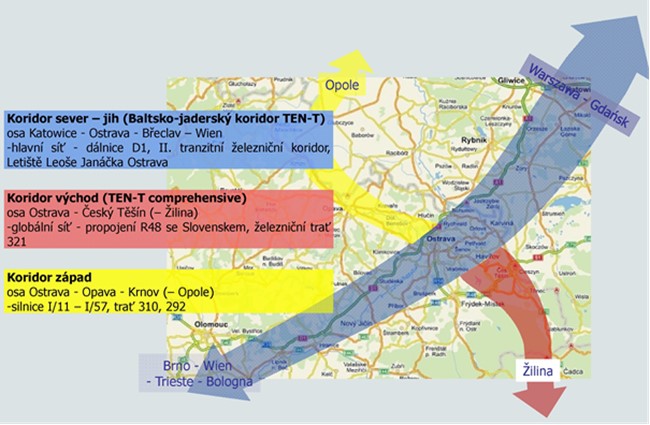 Obrázek 2: Slezský křížKORIDOR SLEZSKÝ KŘÍŽ SEVER-JIHDálnice D1 (hlavní síť TEN-T) – na území Moravskoslezského kraje zprovozněna v celé trase včetně přivaděčů, zajišťuje kapacitní napojení regionu na polskou A4 u města Gliwice, Dálnice D48 (globální síť TEN-T, evropský tah E462) – trasa zprovozněna od Frýdku-Místku ke státní hranici s Polskem a ve vybraných úsecích ve směru napojení na D1 v BělotíněKORIDOR SLEZSKÝ KŘÍŽ VÝCHODPropojení D48 a hranice ČR/SR (globální síť TEN-T, evropský tah E75) souborem staveb silnice I/11 (I/68) Třanovice – BystřiceKORIDOR SLEZSKÝ KŘÍŽ ZÁPADPropojení významných regionálních center Opolského vojvodství a Moravskoslezského kraje tahem silnic I/11 a I/57DÁLNICE D48 VČETNĚ PŘIVADĚČŮTato dálnice v budoucnu nahradí stávající silnici I/48, která je významným spojením zejména pro dálkovou dopravu (do Polska přes hraniční přechod Chotěbuz) – jedná se o vedení evropského tahu E462 územím Moravskoslezského kraje. Současně je dálnice D48 tahem globální sítě TEN-T v Baltsko-jadranském koridoru.Technický stav a šířkové parametry stávající silnice I/48 jsou pro dnešní dopravní požadavky již nevyhovující, a to především z hlediska vysokého nárůstu intenzity na této komunikaci. Silnice je proto postupně rekonstruována na čtyřpruhovou směrově rozdělenou komunikaci výhradně s mimoúrovňovými křižovatkami - část tahu v úseku Rychaltice – Frýdek-Místek - Český Těšín - hranice s Polskem (mimo průtah městem Frýdek-Místek) je již zprovozněna a aktuálně zařazena jako dálnice II. třídy do tahu dálnice D48. Část od Bělotína po Rychaltice zůstává v parametru čtyřpruhové komunikace bez středního dělicího pásu (historická silniční kategorie S16), což mělo za následek sérii tragických nehod.Situace byla zmírněna v letech 2002 – 2003 osazením lanových svodidel a v roce 2007 omezením kolizních levých odbočení úrovňové křižovatky v Rybí, připravuje se postupná kompletace celého tahu, stav přípravy jednotlivých staveb níže.Dálnice D48 MÚK Bělotín – RybíStavba MÚK Bělotín - Rybí (T7) o délce 21,044 km představuje rekonstrukci stávající směrově nedělené komunikace na čtyřpruhovou komunikaci v kategorii R25,5/120 - jedná se o rekonstrukci stávající silnice I/48 kategorie S16/100, která nevyhovuje požadovaným parametrům. Stavba začíná za MÚK Bělotín-východ. Odtud je vedena v trase původní silnice spolu s železniční tratí Přerov - Ostrava, kterou u místní části Dub (Starý Jičín) překonává mostem. Pak následují dva sjezdy ze silnice a trasa se dostává do prostoru obce Palačov, kde je plánována výhledová MÚK Palačov se silnicí I/35, která bude sloužit k napojení Valašského Meziříčí a současně zajistí přesun zátěže ze silnice I/57 v úseku Nový Jičín – Hodslavice – Valašské Meziříčí (připravuje se přeložka v kategorii rychlostní komunikace, stav přípravy 4,9 km úseku Palačov Lešná zhruba odpovídá stavu přípravy tohoto úseku D48; kratší úsek Lešná – Valašské Meziříčí je ve výstavbě). Trasa D48 je dále vedena na severovýchod kolem Starého Jičína, kde bude vybudována MÚK Starý Jičín zajišťující dopravní obslužnost okolním obcím. Dále pokračuje k mostní estakádě přes železniční trať Suchdol nad Odrou - Nový Jičín, místní vodoteč a silnici, za kterou na ni navazují MÚK Nový Jičín, které napojují silnici I/57 a další lokální komunikace na severním obchvatu Nového Jičína. Samostatně je připravován mezikřižovatkový úsek v Novém Jičíně/Šenově, kde bylo přerušeno územní řízení. Stavba končí stoupáním k Rybí.Stavba má pravomocné územní rozhodnutí. Na stavbu bylo vydáno jedno obecné stavební povolení, pokračuje majetkoprávní příprava stavby, aktualizace podkladů pro stavební řízení, připravují se podklady pro verifikační stanovisko EIA. Dálnice D48 Rybí – MÚK RychalticeStavba Rybí - MÚK Rychaltice (T8) o délce 12,975 km je projektována v kategorii R25,5/120 - jedná se o přestavbu staré silnice I/48 z kategorie S16,5/100, resp. S15,0/100 na směrově dělenou komunikaci. Součástí stavby je přestavba MÚK Příbor-východ, 21 mostů, 10 opěrných a zárubních stěn, protihlukové stěny, SOS hlásky a výstavba doprovodných komunikaci. MÚK Libhošť (III/46433), Borovec (III/4822), Příbor-sever (I/58) a Hájov (III/4806) budou vzhledem k nevyhovující vzdálenosti mezi křižovatkami zrušeny. Stavba začíná za křižovatkou se silnicí II/482. Trasa pokračuje východně kolem obce Libhošť přes odpočívku, následuje MÚK Příbor-západ, která byla součástí stavby "Silnice I/58 Příbor - obchvat". Po zprovoznění stavby "I/58 Skotnice-obchvat" bude MÚK sloužit pro jižní napojení Letiště Leoše Janáčka Ostrava Mošnov. Současná MÚK Příbor-sever se stávající silnicí I/58 bude zrušena. Následuje další MÚK Příbor-východ, která bude přestavěna na rozštěpnou. Stavba končí za MÚK Rychaltice se silnicí II/486. Na stavbu jsou již vydána všechna stavební povolení, stavba je připravena k realizaci, probíhá výběr zhotovitele stavby.D56 Frýdek-Místek – připojení na D48 Stavba (T11) je projektována v kategorii R25,5/120, délka stavby činí 2,306 km. Jedná se o propojení dálnice II. třídy D56 od Ostravy severozápadním obchvatem od Sviadnova do prostoru MÚK Olešná. Stavba obsahuje mimoúrovňové napojení rychlostního přivaděče na stávající D56 severně Frýdku-Místku, přemostění silnice I/48 (ul. Příborská), přemostění silnice II/473 a mimoúrovňové napojení rychlostního přivaděče na D48 ve směru na Příbor. Řešená stavba navazuje na stavbu „D48 Frýdek-Místek, obchvat“. Na stavbu vydáno v 02/2010 stavební povolení, probíhá výběr zhotovitele stavby.Dálnice D48 Frýdek-Místek – obchvatPředmětem stavby (T10) je jižní silniční obchvat Frýdku-Místku, který je součástí souboru staveb původní silnice I/48. Silniční obchvat je novostavba navržená v kategorii R25,5/120 v délce 8,566 km, který navazuje na předchozí úsek „D48 Rychaltice - Frýdek-Místek“ a napojuje se na provozovanou stavbu „Silnice I/48 Frýdek-Místek - Dobrá, obchvat“. Převedením provozu na novou kapacitní komunikaci dojde k zásadnímu zklidnění bývalého průjezdného úseku silnice I/48 se světelně řízenými křižovatkami, a tím ke zvýšení bezpečnosti provozu i ke zlepšení životního prostředí. V prosinci 2013 nabylo právní moc rozhodnutí na 6130 m hlavní trasy. Verifikační stanovisko EIA dle zákona č. 244/1992 Sb. bylo Ministerstvem životního prostředí vydáno 6. 2. 2017, probíhá výběr zhotovitele stavby.Nutná sanace staré ekologické zátěže – „Skatulův hliník“, v březnu 2015 byla vyhlášena zakázka „Sanace lokality Skatulův Hliník“, v lednu 2016 byl vybrán zhotovitel, realizace dosud nebyla zahájena! Dálnice D48 – MÚK NošoviceStavba (T20) obsahuje všesměrnou mimoúrovňovou křižovatku na dálnici D48, která je svým návrhem atypická a kvůli stísněným místním podmínkám vyžaduje realizaci čtyř mostních objektů, z nichž jeden je navrhován jako mostní estakáda. Kromě základního mimoúrovňového křížení s dálnicí je třeba mimoúrovňově křížit i jednokolejovou železniční trať a vodní tok. Jedná se o napojení silnice III/4775 (Nižní Lhoty – D48), která byla realizována Moravskoslezským krajem v rámci souboru staveb PZ Nošovice. Realizací MÚK Nošovice bude zajištěno přímé napojení stávající silnice č. III/4775 na D48, vznikne tak obchvat Nošovic pro pozemní dopravu z údolí Morávky včetně paralelního napojení PZ Nošovice.  Na stavbu zatím není vydáno územní rozhodnutív 08/2009 byla podána žádost o územní rozhodnutí, stavební úřad v Dobré vydal dne 02. 02. 2010 zamítavé rozhodnutíKrajský úřad MSK zrušil rozhodnutí stavebního úřadu v Dobrév rámci opakovaného územního řízení proběhlo ústní jednání dne 16. 08. 2010, a stavební úřad v Dobré vydal 25. 02. 2011 znovu zamítavé rozhodnutív odvolacím řízení bylo v 07/2011 rozhodnutí stavebního úřadu zrušeno a vráceno zpět k novému projednánína základě stížnosti ŘSD ČR byla KÚ MSK stanovena stavebnímu úřadu 60 denní lhůta. Rozhodnutí tedy mělo být vydáno nejpozději v 06/12, což se nestalonové územní rozhodnutí bylo vydáno v 10/2013, bylo podáno odvolání, řízení vráceno zpět k novému projednání,v 5/2015 předal stavební úřad v Dobré spis do Frýdku-Místku k dořešenív mezidobí vydalo Ministerstvo zdravotnictví záporné stanovisko ke stavbě – problematika hluku,územní řízení stále probíhá. Silnice I/35 Lešná – PalačovPáteřní síť Moravskoslezského kraje doplňuje stavba (Z57) přeložky silnice I/35. Napojuje Zlínský kraj na tah D48 a území Moravskoslezského kraje zasáhne jen minimálně. Z dopravního hlediska však významně odlehčí silnici I/57 na průtahu Novým Jičínem a Hodslavicemi.Připravuje se aktualizace DÚR, inženýrská činnost pro stavební povolení, opakování procesu EIA.SLEZSKÝ KŘÍŽ ZÁPAD (OSTRAVA - BARTULTOVICE)Dopravní tah přes území kraje, který propojuje významná regionální centra Opolského vojvodství a Moravskoslezského kraje s ostravskou aglomerací, zejména se jedná o propojení příhraničních regionů Opavska a Krnovska s polskými celky na úrovni NUTS III (nyski a opolski subregion). V prosinci roku 2015 byla na tomto rameni zprovozněna stavba „Silnice I/11 Mokré Lazce – hranice okresů Opava/Ostrava“Silnice I/11 Ostrava, prodloužená Rudná - hranice okresu OpavaPředmětem stavby (T60) je pokračování silnice I/11 severozápadně od města Ostravy směrem na Opavu. Počátek stavby je téměř na stávající dvoupruhové silnici I/11 v blízkosti městských částí Plesná a Krásné Pole a navazuje na následující stavbu (Silnice I/11 Mokré Lazce – hranice okresů Opava/Ostrava), a to přibližně v prostoru křižovatky stávající I/11 se silnicí III/46615. V rámci návrhu projektové dokumentace pro stavební povolení se počítá s výstavbou čtyřpruhové směrově rozdělené komunikace kategorie S22,5/100 a kategorie S 24,5/100 celkové délky 6,657 km. Stavební povolení vydána na 94% délky trasy.   Realizace stavby je přerušena, dokončení přípravy stavby neumožňují věcná břemena chůze a jízdy zapsaná na stavebních pozemcích. Zjišťovací řízení (EIA) záměru „Sil. I/11, Prodloužená Rudná, hranice okresu Opava km 14,486 – 14,9“ je před vydáním závěru.Silnice I/11 Opava – severní obchvat, východní částStavba (T52) navazuje na stavbu „Propojení silnic I/11 a I/56, spojka S1 v Opavě“, na niž se napojuje prostřednictvím okružní křižovatky a rampy Kateřinského dopravního uzlu, dále bude vedena v nové trase a bude svedena po prodloužené ulici Mostní na střední městský okruh (prodlouženou ul. Rolnickou). Délka úpravy 1,95 km. Dle kategorizace silniční sítě je severní obchvat zařazen výhledově do kategorie S22,5/100 s tím, že v první fázi bude realizován pouze pravý pás v kategorii S11,5/80, splňuje parametry dvoupruhové rychlostní komunikace.Na stavbu jsou vydána potřebná stavební povolení, byl vybrán zhotovitel stavby, podpis smlouvy se předpokládá do konce 2/2017.Silnice I/11 Opava – severní obchvat, západní částSeverní obchvat Opavy (T74) převádí dopravu ze stávajícího průtahu městem, zejména ze silnice I/11, na etapově budovaný obchvat čtyřpruhovou směrově dělenou silnicí s mimoúrovňovými kříženími, v první etapě jako dvoupruhová směrově nerozdělená komunikace v uspořádání S 11,5/90. V 11/2009 schválen investiční záměr. Trasa je územně stabilizovaná, je zpracována dokumentace pro územní rozhodnutí. Na stavbu je vydáno územní rozhodnutí, zpracována dokumentace pro stavební povolení, připravují se výkupy pozemků.Součástí obchvatu Opavy je spojka S1 (Propojení silnic I/11 a I/56, spojka S1 v Opavě) zprovozněná v 12/2009 jako 1. etapa obchvatu Opavy, komunikace splňuje parametry dvoupruhové rychlostní komunikace.Silnice I/57 Krnov – severovýchodní obchvatSeverovýchodní obchvat Krnova (T84) je nově navrhovanou komunikací, která zahrnuje přeložky stávající silnice I/57 (Opava - Krnov - Bartultovice) mimo centrum města Krnova s cílem vymístit tranzitní dopravu z centrální části města.Komunikace je navržena v kategorii S 11,5/80, celková délka trasy činí 7,862 km; součástí stavby je také úrovňové napojení části stávající silnice I/57, která bude převedena do sítě komunikací III. třídy a místních komunikací. Na stavbu funkčně navazuje úprava silnice č. I/45 k hraničnímu přechodu Krnov – Pietraszyn, která by měla být realizována společně.Trasa obchvatu Krnova je navržena tak, aby plnila funkci protipovodňového opatření. Stavební povolení na trasu silnice I/57 vydána, probíhá výběr zhotovitele stavby.SLEZSKÝ KŘÍŽ VÝCHOD - propojení D48 a hranice ČR/SRJedná se o soubor staveb, které doplňují dálnici D48 a převádějí mezinárodní silnici E75 ve východní části Moravskoslezského kraje mezi Polskem, Českem a Slovenskem. V návaznosti na D48 se jedná o základní napojení kraje na Slovensko a dopravní propojení strategické průmyslové zóny Nošovice a závodu KIA v Žilině. Trasa je zařazena do globální sítě TEN-T.V současné době je zprovozněn úsek od státní hranice se Slovenskem do Hrádku, který byl financován prostřednictvím fondu PHARE a OP doprava.Soubor staveb silnice I/11 (I/68) Třanovice – BystřiceSilnice I/68 Třanovice – NeboryStavba je projektována v kategorii S 24,5/100 – jedná se o směrově dělenou čtyřpruhovou silnici, která převádí stávající tah silnice I/68 mimo průtahy obcí Horní Tošanovice, Třanovice, Hnojník, Střítež, Ropice a část Třince, Nebory.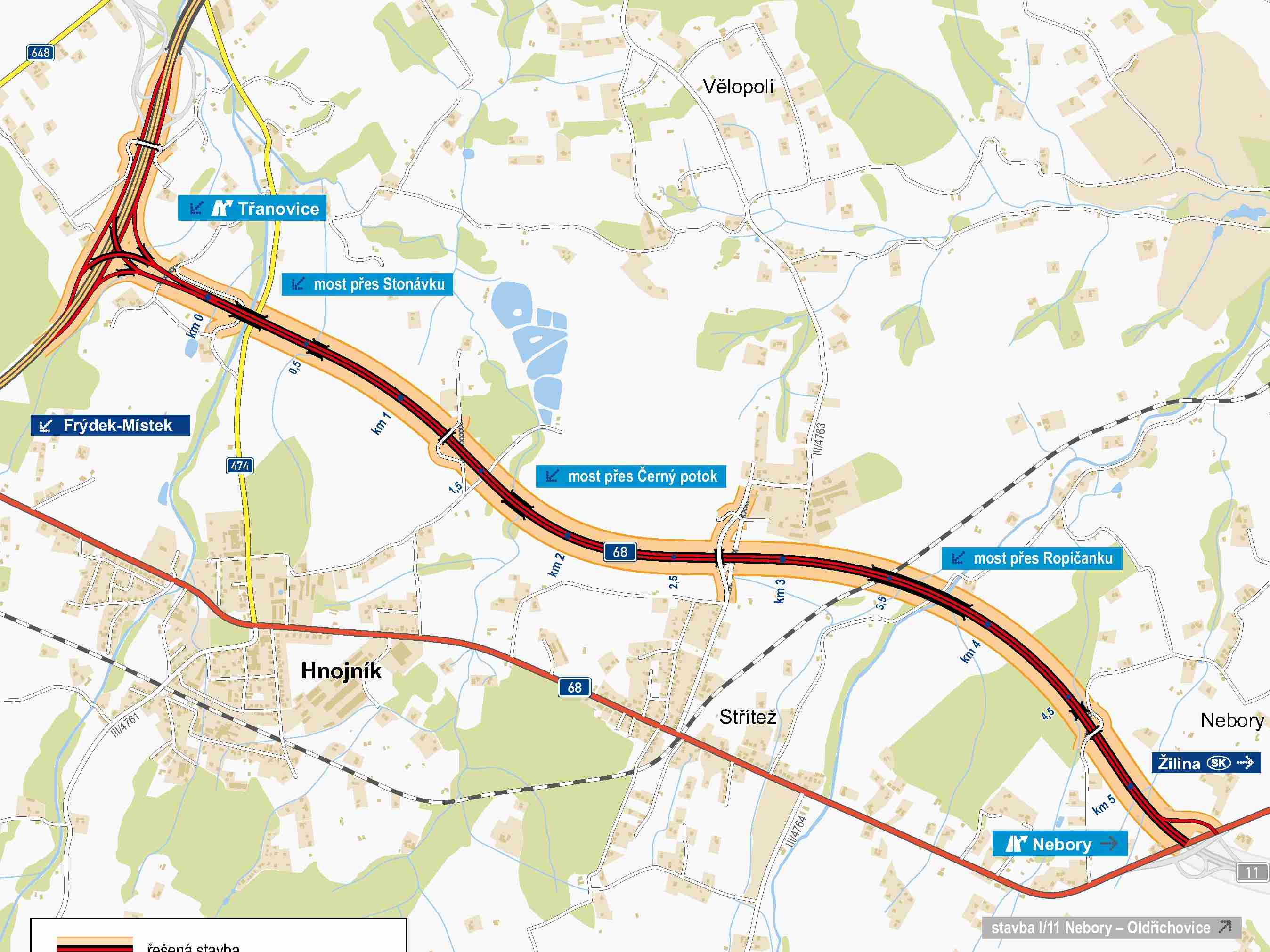 Stavba navazuje na dálnici D48 unikátní útvarovou křižovatkou jihozápadně od osídlení Třanovic a severními obchvaty obcí navazuje MÚK Nebory na stavbu „Silnice I/11 Nebory – Oldřichovice“.Vydáno územní rozhodnutí, jsou vedena stavební řízení na 3 úseky stavby. Jedná se o většinu přeložky silnice č. I/68. Potřebná souhlasná závazná stanoviska Ministerstva životního prostředí k celkovému řešení přeložky včetně změn projektu byla postupně vydána. Na cca 80 m stavby nemá investor práva ke stavebním pozemkům, nelze vydat stavební povolení. Probíhá výběr zhotovitele stavby.Silnice I/11 Nebory – OldřichoviceStavba je projektována v kategorii S 24,5/100 – jedná se o směrově dělenou čtyřpruhovou silnici s kvalitativními parametry rychlostní komunikace, která převádí stávající tah silnice I/11 mimo průtahy místních částí města Třince – Nebory a Oldřichovice. Délka hlavní trasy 4860 m.Stavba navazuje na MÚK Nebory a obchvatem jihozápadního předměstí Třince navazuje v MÚK Oldřichovice na stavbu „Silnice I/11 Oldřichovice – Bystřice“.Silnice I/11 Oldřichovice – BystřiceStavba je projektována v kategorii S 24,5/100 – jedná se o směrově dělenou čtyřpruhovou silnici, která převádí stávající tah silnice I/11 mimo průtah Třince – Oldřichovic, Vendryně a stávající tah I/11 po západním okraji Bystřice. Stavba o délce 6240 m navazuje na MÚK Oldřichovice obchvatem jihozápadního předměstí Třince, navazuje v MÚK Bystřice na stavbu „Silnice I/11 Hrádek, průtah“.Stavby jsou od 8/2014 v realizaci, investor očekává jejich zprovoznění do konce roku 2017.